Friseur sein in UngarnHair-dressingBeauty secondary schoolIt has 4 years education, but it is not guaranteed that it gives you any benefit in the 2 years long hair-dressing trainingRequirements:good chic, stamina, primary school (8 years)  They learn hair-dressing, basic manicure, cosmetics + You will get GCSE and a solarium handling certificate7-8 lesson on a daily basis  6 practicing lesson per week: rather cosmetics and hair-dressingThey can practice on peopleHere is a business where they can practice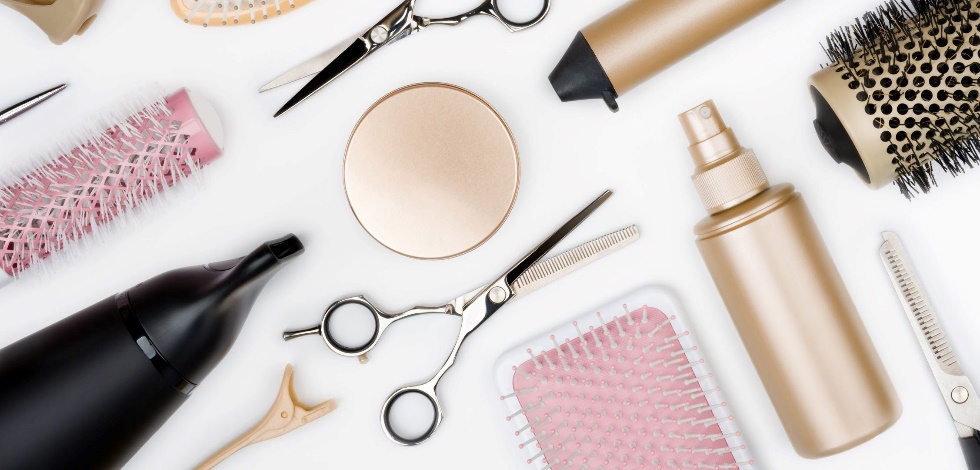 Practicing in Summer:It keeps 4 weeks, and includes hair cutting, weaving, colouring + business leadingIt needs so much work to earn a lot of moneyIt is not a rare profession in Hungary.Carrier:Applying somewhere for work and earn some experience  independent business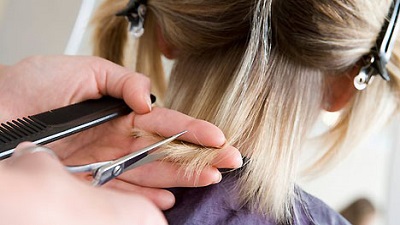 Competitons:Weaving, casual hair,  a lot of practicing, They must do this things for time.This system is changing quickly. 2-3 years per change.They can continue their learning process with 2 years hair-dressing, manicure or cosmetics courses.They can apply for master courses, but it costs a lot of money and they need 5 year experience to apply. In the meantime they do not have right contacts for the schools, so they are not students.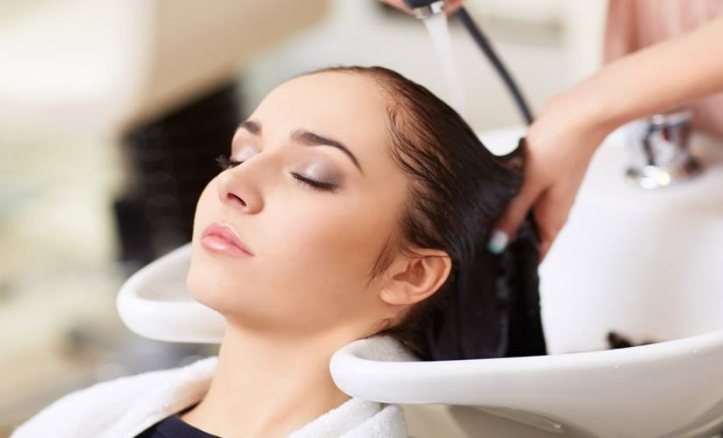 